المواد المطالبين بها في الأمتحان التنفسي لنيل شهادة الدكتوراه- قسم الكيمياء1- الكيمياء الحياتية:- أ.د. عباس دواس مطرGlucose metabolism
glycogen metabolismDisaccharides metabolism2- Amino acids metabolismTheir chemical structures , classification and chemical reactions .Chemical reactions of amino acids catabolism 3- Active chemical compounds Secondary metabolism concept ,Classification of secondary active compounds Biochemical activity of secondary metabolites .المصادر :1- الكيمياء الحياتية – أ.د. عباس دواس مطر , 2016 , جامعة البصرة .2- Text book biochemistry by T.M.Devlin.20112- الكيمياء التحليلية:- أ.د.كامل حسين علوانIR spectroscopy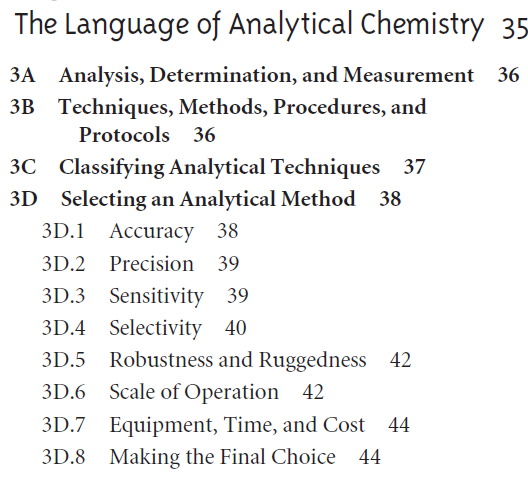 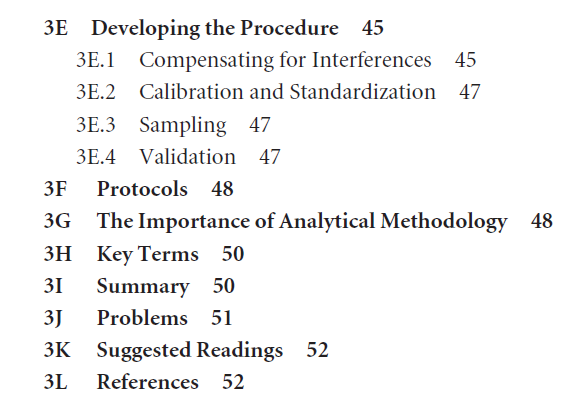 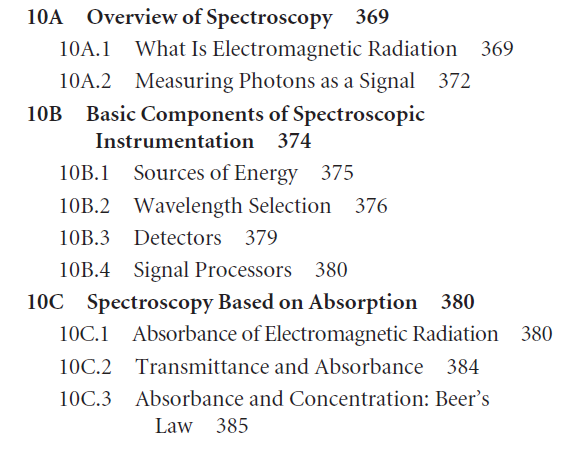 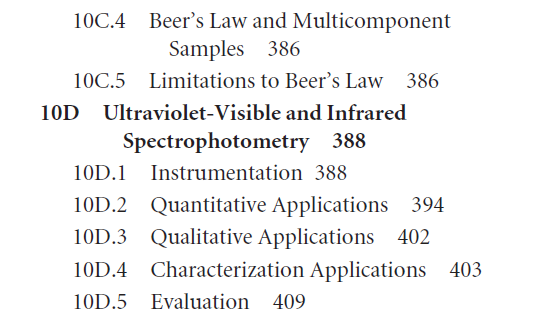 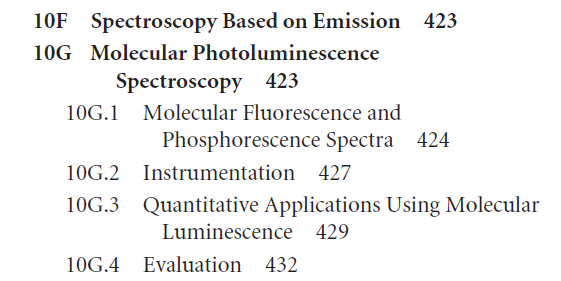 FTIR Reference :-Modern Analytical ChemistryDavid Harvey  , 2000(( متوفر بنسخة الاكترونيه على النت3-الكيمياءاللاعضوية:- أ.د.مؤيد يوسف كاظم1- Coordination chemistry and isomers2- Coordination complexes3- Isomers4- Stability of complexes5- Magnetic properties of complexes6- Electronic transitions of complexes7- Valence bond theory8- Crystal field theory9- Molecular orbital theory10 – Organometallic chemistry of transition elements11- !8- electron rule12- Stability of organometallic compounds13- Alkenes organometallic14- Alkyl and arylorganometallic14- Metalocenes15- Bonding in  organometallic compounds References1- الكيمياء العضوية الفلزية تاليف طلال العلاف 2-المرحلة الثالثة في كليتنا )الكيمياء اللاعضوية ( الكتاب المنهجي لطلبة3- محاظرات اللاعضوية لطلبة الدراسات ( العضوية الفلزية )4- الكيمياء العضوية:- أ.د. تحسين عبدالقادر عبدالمحسنHeterocycles1.Nomenclature of Heterocyclic Compounds2. Aromaticity and Basicity3.mono heteroatom  for five  and six member ring 4.dihetro atoms  for  five member ring Intermediate and mechanizes Carbocation   ,  stability  and  their  reactionCarbanions  ,   stability and their  reactionSN1  , E1 , SN2, E2Elimination reactions5- الكيمياءالفيزيائية:- أ.د. بهجت علي سعيد1. Thermodynamics and equilibrium.2. Chemical Statistics.3. Chemical kinetics.4. The Schrodinger equation, the exact solutions of Schrodinger equation and  approximation.5. Spectroscopy:molecular rotations, rotational levels and rotational transitions.Molecular vibrations, harmonic and non-harmonic oscillators, vibrational energy levels, vibrational transitions.Magnetic resonance: magnetic energy levels, the classical and the quantum descriptions of magnetic resonance phenomena,  relaxation, the free induction decay, the acquisition of NMR spectra and nuclear Overhauser effect.Useful texts:1. Physical Chemistry  W. J. Moore2. Fundamentals of Molecular Spectroscopy  C. N. Banwell and A. M. McCash6- الكيمياء الصناعية:- أ.د.محمود شاكر حسينNomenclature of Polymers-Molecular Weight of polymers-Reaction of polymers--Step Polymerization-Radical Chain PolymerizationIonic Polymerization: -Anionic Polymerization, Cationic PolymerizationChain  Copolymerization--Ring OpeningPolymerization